هوالله - ای بنده جمال ابهی اشعار بليغانه و مسدّس فصيحانه…حضرت عبدالبهاءاصلی فارسی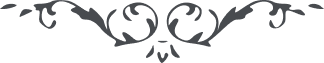 ١٧٦ هوالله ای بنده جمال ابهی اشعار بليغانه و مسدّس فصيحانه که اثر قريحه عاشقانه آن جناب بود و مانند آب روان در نهايت سلاست به کمال دقّت قرائت گرديد فی‌الحقيقه بديع بود و شيرين و بليغ بود و شکرين علی‌الخصوص که تهنيت عيد جديد ناطق به عبوديّت اين وجود ضعيف و بندگی آستان مقدّس حضرت رحمان و رحيم بود جميع اذکار در حقّ اين عبد افراط و تفريط است مگر عبوديّت صرفه و بندگی آستان و پاسبانی عتبه حضرت يزدان اين صحيح است لهذا به مبارکی اين بيان شما را اجازه آن است که احرام کعبه مقصود بربنديد و يک سفر به اين جا بيائيد و عليک البهاء الأبهی**.** ع ع 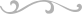 